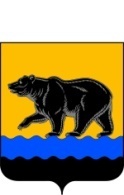 РОССИЙСКАЯ ФЕДЕРАЦИЯХАНТЫ-МАНСИЙСКИЙ АВТОНОМНЫЙ ОКРУГ – ЮГРА(Тюменская область)ТЕРРИТОРИАЛЬНАЯ ИЗБИРАТЕЛЬНАЯ КОМИССИЯГОРОДА НЕФТЕЮГАНСКАПОСТАНОВЛЕНИЕот  «12» августа  2016 года			                                                 №202/30512 час. 59 мин.О регистрации кандидата вдепутаты Думы города Нефтеюганска шестого созыва Рассмотрев заявление и документы, представленные кандидатом в депутаты Думы города Нефтеюганска шестого созыва по одномандатному избирательному округу №8  Шлегером Алексеем Владимировичем для регистрации, принимая во внимание, что выдвижение кандидата осуществлено региональным отделением  Политической партии СПРАВЕДЛИВАЯ РОССИЯ в Ханты-Мансийском автономном округе – Югре в соответствии с требованиями действующего законодательства, руководствуясь  статьей 38 Федерального закона  от 12.06.2002 №67-ФЗ  «Об основных гарантиях избирательных прав и права на участие в референдуме граждан Российской Федерации», статьей 9 Закона Ханты-Мансийского автономного округа-Югры  от 30.09.2011 №81-оз «О выборах депутатов представительного органа муниципального образования в Ханты-Мансийском автономном округе – Югре», постановлением Избирательной комиссии Ханты-Мансийского автономного округа-Югры от 21.10.2010 №480 «О возложении полномочий избирательной комиссии муниципального образования городской округ город Нефтеюганск на территориальную комиссию города Нефтеюганска», постановлением территориальной избирательной комиссии города Нефтеюганска от 25.06.2016 №23/127 «О  возложении полномочий окружных избирательных комиссий по одномандатным избирательным округам  с  №1 по №25 по выборам депутатов Думы города Нефтеюганска шестого созыва  на территориальную избирательную комиссию города Нефтеюганска», территориальная избирательная комиссия города Нефтеюганска постановляет:1.Зарегистрировать Шлегера Алексея Владимировича, 1963 года рождения, кандидатом в депутаты Думы города Нефтеюганска шестого созыва по одномандатному избирательному округу №8, выдвинутого региональным отделением Политической партии СПРАВЕДЛИВАЯ РОССИЯ в Ханты-Мансийском автономном округе-Югре. 2.Выдать Шлегеру Алексею Владимировичу копию  настоящего постановления и удостоверение кандидата в депутаты Думы города Нефтеюганска установленного образца.     	3.Опубликовать настоящее постановление в газете «Здравствуйте, нефтеюганцы!» и разместить на официальном сайте администрации города Нефтеюганска на странице «Избирательная комиссия».4.Контроль за исполнением настоящего постановления возложить на председателя территориальной избирательной комиссии Мозолевскую С.С.Председатель территориальной избирательной комиссии                                                            С.С. МозолевскаяСекретарь территориальной избирательной комиссии                                                            Н.В. Арестова